Днес 31.03.2020г. група Мики Маус от ДГ „Синчец“ , по програма имат БЕЛ, Изобразително изкуство и Физическо възпитание. Разбира се продължавам да напомням за сутрешната гимнастика. Г-жа Ставрева  Родителите се включват, понякога и след 19ч. продължават да пращат снимки с децата и техните рисунки. Майка сподели ,че детето нямало търпение да чуе какво е написала госпожата и дали съм я похвалила след като съм видяла изпълнената задача. След всяка изпълнена задача изпратена, като снимка на всеки отговарям : браво , чудесно. Дадох съвет и на родителите и те да го правят, за да ги стимулират и поощрят.Образователно направление :БЕЛ Тема: „Дядовата питка“ народна приказка Образователно ядро: възприемане на литературно Очаквани резултати: възприема кратка приказка , разбира съдържанието, различава начало и край. Насоки: Приказката е позната още като „Медената питка“ и „Житената питка“.Посъветвах родителите, който има приказката да им я прочете, тези които не разполагат с нея им изпратих линка на аудио приказка :https://www.youtube.com/watch?v=Ih93wemXs_A&t=29s       „Дядовата питка“ .Да прочетат или чуят приказката поне два пъти и да ги питат кои са героите. За награда да си направят питка от пластелин или да нарисуват, по техен избор и възможности. Образователно направление: Изобразително изкуство Тема : Пеперуди Очаквани резултати: апликира с готови изрязани форми; Насоки : работи се с картон № 60 , тъй като там нагледно е добре показана задачата.Посъветвах родителите да изрежат готови форми предварително и да работят с децата. Образователно направление: Физическо възпитание Тема : Творчество и двигателно изразяванеОбразователно ядро :  игрова двигателна дейност ; има желание за изпълняване на упражнения – познати; Насоки : Физическото възпитание е образователно направление, което в домашни условия е трудно приложимо. Затова посъветвах родителите да измислят игра, която да включва лазене, скачане. Разбира се според възможностите на дома, в който живеят. Важно е децата да имат физическа дейност, тъй като тя е пряко свързана с детското развите, както психическо така и физическо. За добро настроение и танци им пуснах детска песничка „Усмивка“ : https://www.youtube.com/watch?v=T8sQ3sgZi4g  Обратна връзка :   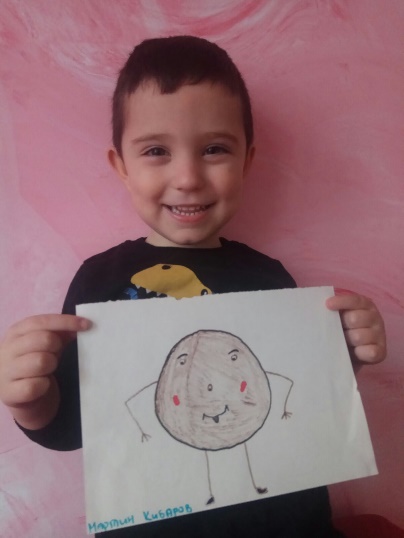 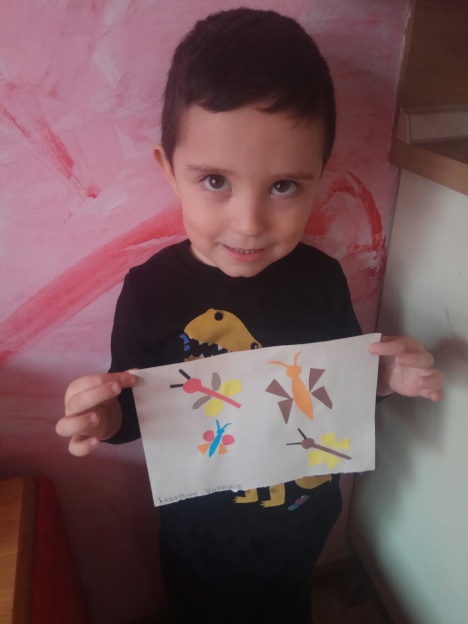 